Title: Transformative Justice and Accountability ChartGraph: 4 boxesVertical Axis: Increasing Upward Consequences/LimitsHorizontal Axis: Increasing Rightward Support for Positive ChangeUpper Left Box: Punitive Authoritarian Upper Right Box: Transformative AccountableBottom Left Box: Neglectful IrresponsibleBottom Right Box: Permissive Paternalistic Chart adapted from Kaba and Hassan (2019) and McCold and Wachtel (2003) after Glaser (1969)Image Pasted Below: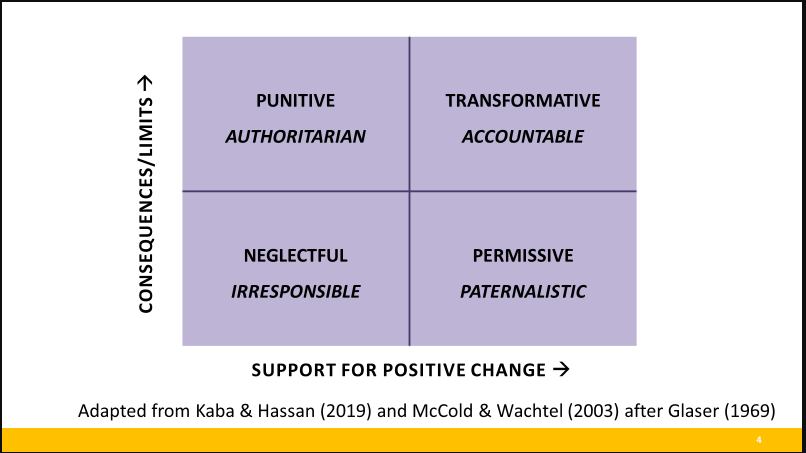 